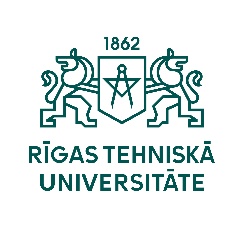 Rīgas Tehniskās universitātes 62. starptautiskā zinātniskā konferencePLENĀRSĒDEunSENĀTA SVINĪGĀ SĒDE2021. gada 14. oktobrīDomus AuditorialisZunda krastmala 809.30 – 10.00 Reģistrācija, kafija10.00 – 10.10 Plenārsēdes un RTU Senāta svinīgās sēdes atklāšanaAkadēmiķis Leonīds Ribickis, RTU rektors 10.10 – 10.20UzrunaAkadēmiķis Tālis Juhna, RTU zinātņu prorektors 10.20 – 10.40   		“Latvijas zinātnes rezultāti un produktivitāte”		Jānis Paiders, Izglītības un zinātnes ministrijas       	Augstākās izglītības, zinātnes un inovāciju departamenta direktora vietnieks zinātnes jomā10.40 – 11.00 “Latvijas Atvērtās zinātnes stratēģija 2021.- 2027. gadam”Aleksandrs Mārtiņš Blūms, Izglītības un zinātnes ministrijasAugstākās izglītības, zinātnes un inovāciju departamenta nozares eksperts11.00 – 11.20 “RTU Ilgtspējīgas attīstības prioritātes 2030”Juris Iljins, RTU administratīvais direktors      	12.00 Senāta svinīgās sēdes atklāšana	Elīna Gaile-Sarkane, Senāta priekšsēdētāja	12.05 Apbalvojumu pasniegšana“RTU Gada jaunā zinātniece 2020”;“RTU Gada jaunais zinātnieks 2020”;             “RTU Gada zinātnieks 2020”;“RTU Gada balvas valorizācijā”,“RTU Gada studenta balvas valorizācijā”;RTU Akadēmiskā izcilības balva,RTU Gada jaunā mācībspēka balva;RTU Goda doktora  diploms.*Sēde notiks ievērojot spēkā esošos epidemioloģiskās drošības nosacījumus. Jāuzrāda sadarbspējīgu COVID 19 sertifikātu (sadarbspējīgs vakcinācijas vai izslimošanas sertifikāts).